1990年全国普通高等学校招生统一考试上海物理试题考生注意：1．全卷共七大题，在120分钟内完成。2．第五、六、七题要求写出必要的文字说明、方程式和重要的演算步骤．只写出最后答案，而未写出主要演算过程的，不能得分。有数字计算的问题，答案中必须明确写出数值和单位。一．（32分）每小题4分。每小题只有一个正确答案，把正确答案前面的字母填写在题后的方括号内。选对的得4分；选错的或不答的，得0分；选了两个或两个以上的，得4分。填写在方括号外的字母，不作为选出的答案。1．单色光从空气射到水中，它的（     ）（A）频率和波长都要改变			（B）波长和传播速度都要改变（C）传播速度和颜色都要改变		（D）频率和颜色都要改变2．把薄片的一面涂上一薄层石蜡，然后用烧热的钢针接触它的反面，熔化了的石蜡呈椭圆形，那么，这薄片是（     ）（A）非晶体		（B）多晶体		（C）单晶体		（D）无法判定3．汽车在平直公路上行驶，在它的速度从零增加到 v 的过程中，汽车发动机做的功为W1；在它的速度从 v 增加到 2v 的过程中，汽车发动机做的功为 W2；设汽车在行驶过程中发动机的牵引力和所受阻力都不变，则有（    ）（A）W2 = 2W1	（B）W2 = 3W1		（C）W2 = 4W1		（D）仅能判定 W2 > W14．设某放射性同位素 A 的半衰期为 T，另一种放射性同位素 B 的半衰期为 T/2。在初始时刻，A 的原子核数目为 N0，B 的原子核数目为 4N0，则（    ）（A）经过时间 T，A、B 的原子核数目都等于 N0/2（B）经过时间 2T，A、B 的原子核数目都等于 N0/4（C）经过时间 3T，A、B 的原子核数目都等于 N0/8（D）经过时间 4T，A、B 的原子核数目都等于 N0/165．如图所示密封的 U 形管中装有水银，左右两端都封有空气，两水银面高度差为 h。把 U 形管竖直浸没在热水中，高度差 h 将（     ）（A）增大		（B）减小（C）不变		（D）两侧空气柱的长度未知，不能判断6．如图所示，质量为 m 的匀质木杆，上端可绕固定水平光滑轴 O 转动，下端搁在木板上，木板置于光滑水平地面，棒与竖直线成 45° 角，棒与木板间的摩擦系数为 0.5。为使木板向右作匀速运动，水平拉力 F 等于（    ）（A）mg	（B）mg	（C）mg	（D）mg7．如图所示，ab 是一个可绕垂直于纸面的轴 O 转动的闭合框，当滑线变阻器 R 的滑片 P 自左向右滑行时，线框 ab 将（     ）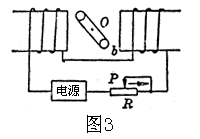 （A）保持静止不动（B）逆时针转动（C）顺时针转动（D）发生转动，但因电源极性不明，无法确定转动方向8．磁感应强度的单位是特斯拉，1 T 相当于（     ）（A）1 kg/A·s2				（B）l kg·m/A·s3（C）1 kg·m2/s2				（D）1 kg·m/A·s2二．（25分）多项选择题。每小题5分。每小题给出的几个说法中，有一个或几个是正确的，把正确的说法全选出来，并将正确说法前面的字母填写在题后的方括号内。每小题全部选对，得5分；选对但不全，得部分分；有选错的，得0分；不选的，得0分。填写在方括号外的字母，不作为选出的答案9．按照玻尔理论，在氢原子中，当电子从半径为 4r1 的轨道跃迁到半径为 r1 的轨道时，它的能量变化是（    ）（A）电势能减少，动能增加				（B）电势能减少，动能减少（C）电势能的减少等于动能的增加			（D）电势能的减少大于动能的增加10．如图所示的 LC 振荡电路，当电键 K 打向右边发生振荡后，下列说法中正确的（    ）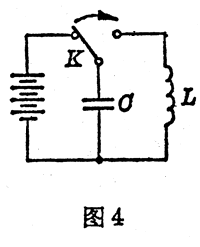 （A）振荡电流达到最大值时，电容器上的带电量为零（B）振荡电流达到最大值时，磁场能最大（C）振荡电流为零时，电场能为零（D）振荡电流相邻两次为零的时间间隔等于振荡周期的一半11．如图所示为某一时刻简谐横波的图像，波的传播方向沿 x 正方向。下列说法正确的是（     ）（A）质点 A、D 的振幅相等（B）在该时刻质点 B、E 的速度大小和方向相同（C）在该时刻质点 C、F 的加速度为零（D）在该时刻质点 D 正向下运动【解析】根据波动图象，所有质点振幅应该相同，所以 A 正确。根据微平移法，如图所示下一时刻的波形，所以 B 点向上振动，E 点向下振动，D 点向下振动，所以 B 错误、D正确。由于此刻 C、F 的位移最大，所以回复力最大，因此加速度最大，C 错。12．A、B 两球在光滑水平面上沿同一直线、同一方向运动，A 球的动量是 5 kg·m/s，B 球的动量是 7 kg·m/s，当 A 球追上 B 球时发生碰撞，则碰撞后 A、B 两球的动量可能值是（     ）（A）pA = 6 kg·m/s，pB = 6 kg·m/s（B）pA = 3 kg·m/s，pB = 9 kg·m/s（C）pA = − 2 kg·m/s，pB = 14 kg·m/s（D）pA = − 6 kg·m/s，pB = 15 kg·m/s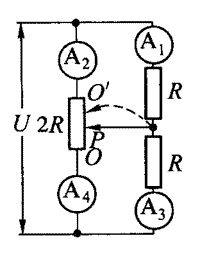 13．如图所示电路，总电压 U 保持不变，滑线变阻器总电阻为 2R。当滑动片位于变阻器中点 O 时，四个电流表 A1、A2、A3、A4 上的示数相等，都等于 I0。当滑动片向上移到 O′ 点时（     ）（A）A1 的示数大于 I0（B）A2 的示数大于 I0（C）A3 的示数大于 I0（D）A4 的示数大于 I0三．（32分）每小题4分，把答案写在题中横线上的空白处，不要求写出演算过程．其中第（4）题按题中要求作图。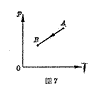 14．一定质量的理想气体，从如图所示的 p – T 图上的状态 A 变化到状态 B。在此过程中，气体分子的平均动能_________；气体体积__________。（填“增大”、“减小”或“不变”）15．一初速为零的带电粒子经过电压为 U 的电场加速后垂直进入磁感应强度为 B 的匀强磁场中，已知带电粒子的质量是 m、电量是 q，则带电粒粒子所受的洛仑兹力为_______，轨道半径为__________。16．已知地球的半径为 R，自转角速度为 ω，地球表面的重力加速度为 g，在赤道上空一颗相对地球静止的同步卫星离开地面的高度是_______（用以上三个量表示）。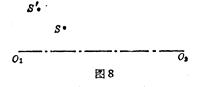 17．如图所示 O1O2 为透镜的主轴，S 为点光源，Sʹ 是 S 的像。试由作图法在图中画出透镜光心位置 O 和焦点位置 F。18．一矿井深为 125 m，在井口每隔一定时间自由下落一个小球。当第 11 个小球刚从井口开始下落时，第 1 个小球恰好到达井底，则相邻两个小球开始下落的时间间隔为______s，这时第 8 个小球和第 5 个小球相隔_______m。19．质量为 m 的物体从高为 h 的斜面顶端自静止开始滑下，最后停在平面上的 B 点，如图所示。若该物体从斜面顶端以初速 v0 沿斜面滑下，则停在平面上的 C 点。巳知 AB = BC，则物体在斜面上克服摩擦力所作的功为____________。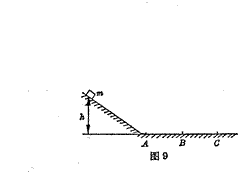 20．有人在游泳池边上竖直向下观察池水的深度,，看上去池水的视深约为 h。已知水的折射率 n = ，那么，水的实际深度约为________。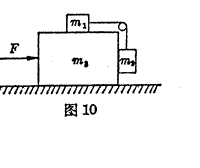 21．如图所示的三个物体质量分别为 m1、m2 和 m3，带有滑轮的物体放在光滑水平面上，滑轮和所有接触面的摩擦以及绳子的质量均不计。为使三个物体无相对运动，水平推力 F 等于_________。四．（23分）本题共有5个小题，第（1）小题3分，第（2）及第（3）小题各6分，都是填空题，把答案写在题中横线上的空白处，不要求写出运算过程，第（4）及第（5）小题各4分，都是选择题，每小题只有一个正确答案，把正确答案前的字母填写在题后的方括号内。22．在《验证玻意耳——马略特定律》的实验中，若实验时的大气压强 p0 = 1.00×105 Pa，测得活塞和框架的重 G0 = 0.58 N，活塞面积 S = 2.0 cm2。把一段空气柱封闭在注射器内，用弹簧秤竖直上提活塞，测得弹簧秤上的读数 F = 3.58 N，则空气柱的压强 p = __________Pa。23．为进行《验证机械能守恒定律》的实验，有下列器材可供选择：铁架台，打点计时器以及复写纸、纸带，低压直流电源，天平，秒表，导线，电键。其中不必要的器材是_______；缺少的器材是________。24．用伏安法测电阻，当被测电阻的阻值不能估计时，可采用试接的办法。如图所示，让伏特表一端接在电路上的 a 点，另一端先后接到 b 点和 c 点，注意观察两个电表的示数。若安培表的示数有显著变化，则待测电阻的阻值跟_________表的内阻可比拟，伏特表应接在 a、_______两点。若伏特表的示数有显著变化，则待测电阻的阻值跟________表的内阻可比拟，伏特表应接在a、________两点。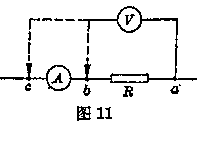 25．某同学在测量凸透镜焦距的实验中，将光屏放在离物 60 cm 处，发现无论将透镜放于物与光屏之间的什么位置，都不能在屏上形成物的像。由此可以判定此透镜的焦距（        ）（A）一定大于 30 cm			（B）一定大于 15 cm（C）一定小于 30 cm			（D）一定小于 15 cm26．如图所示，让平行板电容器带电后，静电计的指针偏转一定角度,若不改变 A、B 两极板带的电量而减少两极板间距离，同时在两极板间插入电介质，那么静电针指针的偏转角度（     ）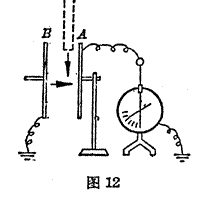 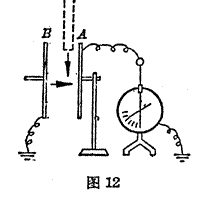 （A）一定减少			（B）一定增大（C）一定不变			（D）可能不变27．（10分）如图所示，一密闭容器内贮有一定质量的气体，不导热的光滑活塞将容器分隔成左右两部分。开始时，两部分气体的体积、温度和压强都相同，均为 V0，T0 和 p0。将两边气体加热到某一温度，而右边仍保持原来温度，平衡时，测得右边气体的压强为 p，求左边气体的温度 T。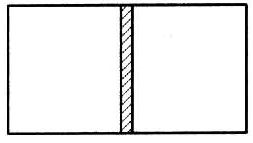 28．（13分）一质量为 m、带电量为 + q 的小球从距地面高为 h 处以一定的初速度水平抛出。在距抛出点水平距离为 l 处，有—根管口比小球直径略大的竖直细管，管的上口距地面 h/2。为使小球能无碰撞地通过管子，可在管子上方的整个区域里加一个场强方向水平向左的匀强电场，如图所示，求：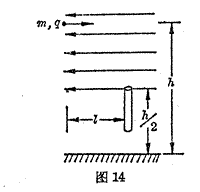 （1）小球的初速度 v0；（2）电场强度 E 的大小（3）小球落地时的动能 Ek。29．（15分）如图（a）边长为 l 和 L 的矩形线圈 aa′、bb′互相垂直，彼此绝缘，可绕中心轴 O1O2 转动。将两线圈的始端并在一起接到滑环 C，末端并在一起接到滑环 D，C、D 绝缘。电阻 R = 2r，通过电刷跟 C、D 连接。线圈处于磁铁和圆柱形铁心之间的磁场中，磁场边缘对中心的张角为 45°，如图（b）所示[图（b）中的圆表示圆柱形铁心，它使磁铁和铁心间的磁场沿半径方向，如图中箭头所示]。不论线图转到磁场中的什么位置，磁场的方向总是沿着线圈平面，磁场在长为 l 的边所在处的磁感应强度大小恒为 B。设线圈 aa′ 和 bb′ 的电阻都是 r，两个线圈以角速度度 ω 逆时针匀速转动。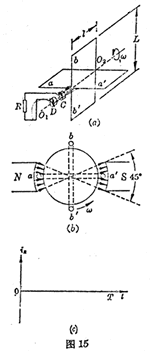 （1）求线圈 aa′ 转到图（b）所示位置时，感生电动势的大小。（2）求转动过程中电阻 R 上的电压最大值。（3）从线圈 aa′ 进入磁场开始计时，正确作出 0 – T（T 是线圈转动周期）时间内通过 R 的电流强度 iR 随时间 t 变化的图象[画在图（c）上]。（4）求外力驱动两线圈转动一圈所做的功。答案一．单选题1．B	2．C	3．B	4．B	5．A	6．D	7．C	8．A二．多选题9．AD		10．ABD		11．AD		12．BC		13．BC三．填空题14．减小、减小			15．qB，16．－R17．如图所示。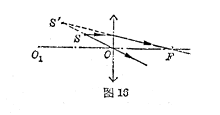 18．0.50，35				19．mgh − mv02			20．h21．四．实验题22．8.5×10423．低压直流电源，天平，秒表，低压交流电源，重物（重锤），刻度尺24．伏特，c，安培，b25．B26．A五．解：设重新平衡时左、右两边的体积为V1、V2；左边压强为p1，则由状态方程，对左边，有p1V1/T = p0V0/T0对右边；由玻意耳定律，有：pV2 = p0V0但：p1 = p、V1＋V2 = 2V0由以上四式解得  T = （– 1）T0六．解：小球运动至管上口的时间由竖直方向的运动决定： = gt2在水平方向，小球作匀减速运动，至管上口，水平方向速度为零：v0 − qEt/m = 0、v02 = 2qEl/m由以上三式解得（1）v0 = 2l（2）E = （3）由动能定理：Ek − mv02 = mgh − qEl以 v0，E 的值代入，得 Ek = mgh七．解：（1）ε = 2Blv = 2Blω/2 = BlLω（2）等效电路如图。UR = 2ε/5 = 2BlLω/5（3）iR最大 = BlLω/5r（4）如图所示。（5）i总 = 3πB2ω/5